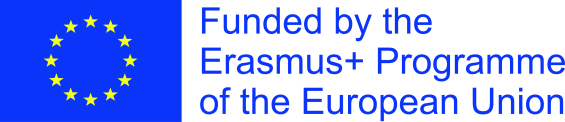 Programos „ERASMUS+“ mokyklų mainų partnerystės projekto „Music to all“ dalyvių atrankos aprašo6priedasProgramos „ERASMUS+“ mokyklų mainų partnerystės projekto „Music to all“rezervinis dalyvių sąrašasEil. Nr.Dalyvio pavardė, vardas, klasėLeonavičiūtė Aistėja, 6a kl.Maciulevič Gustė, 6a kl.Aušiūra Merūnas, 5b kl.Levickaitė Saulė, 5a kl.Kvederas Deividas, 6b kl.